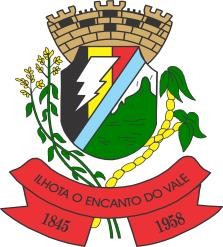 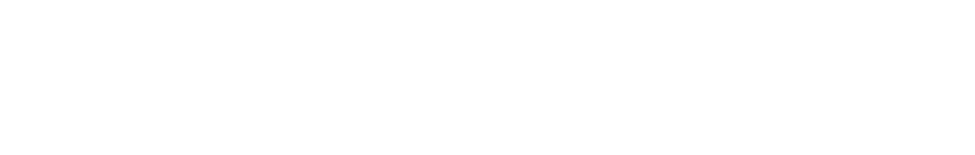 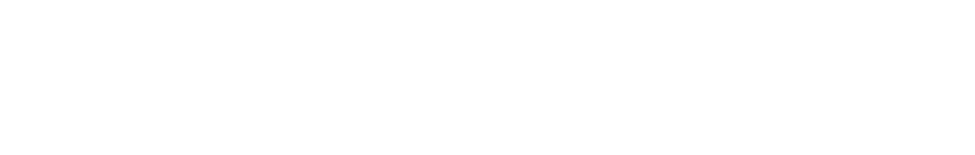 PROCESSO SELETIVO Nº 004/2023                                        RESULTADO PRELIMINARO Município de Ilhota, Estado de Santa Catarina, representado pelo Senhor ERICO DE OLIVEIRA, Prefeito Municipal, no uso de suas atribuições legais, faz publicar o resultado final e homologação do processo, sem interposição de recursos, conforme segue:Ilhota - SC, 28 de fevereiro de 2023.ERICO DE OLIVEIRAPrefeito MunicipalRua Dr Leoberto Leal, 160	Centro	CEP: 88.320-000CNPJ: 83.102.301/0001-53	Telefone: (47) 3343-8800AUXILIAR DE SERVIÇOS GERAISColocaçãoNúmero de InscriçãoCandidatoNota1º21Alexandre Correa de Oliveira2122º43Cristiane da Silva603º01Sebastião Chaves324º19Bartolomeu José Jacob245º36Dirce Fernandes Pereira246º13Matilde Padilha227º57Sirlei Pacheco188º51Andrieli Aparecida Orvato139º02Ivo Andrietti1010º04Dulce Daiana Da Silva911º53Angela Caroline Ramos Cipriani812º38Grecieli Daiane Caldeira613º40Bernadete Schat dos Santos214º52Domingos Alcebias Till1,015º22Hercílio Soares1,016º56Sandra Bernadete Deschamps1,017º37Creio Nazareno Araújo Victor1,018º27Jorgina de Mattes Antunes Nunes1,019º54Luis Pedro Domingues da Silva1,020º05Vilmar Quintino1,021º06Elisangela Baia de Oliveira Moura1,022º47Jailson Jose dos Santos1,023º03Isabel Cristina Pinto dos Santos1,024º44Jorge Bueno da Rocha1,025º26Mauricio Ferreira da Silva1,026º48Joelson Maciel1,027º17Daniela Carpes Santos1,028º10Janaina  Marlene Francisco1,029º31Valdevina Ferreira Machado1,030º49Camila Alexandra Soares da Silva1,031º23Léia Quevedo1,032º16Eduardo Schmitt1,033º46Jaqueline Mandecau Nicoletti1,034º45Manoel Renned Bispo de Sa1,035º34Sebastiana Machado de Oliveira1,036º55Rosilene Meireles Linhares1,0AUXILIAR TÉCNICO ADMINISTRATIVO FINANCEIROColocaçãoNúmero de InscriçãoCandidatoNota1º20Washington Oliveira Santos622º41Suze Nery da Cunha343º32Lucikarla da Silva Pontes224º35Marcela de Oliveira Guedes15,55º18Carolini Bittencourt Alves8,06º07Elayne Cristina Honorio Monteiro6,07º42Cristiane da Silva2,08º15Rafaela Borges2,09º30Samara Gabriele da Silva Guimarães2,010º11Yurik Ravel Chagas2,011º50Maria Victória Schnaider2,012º39Larissa Hardt Chinal de Jesus2,013º24João Lucas Schnaider2,014º25Ana Carolina da Conceição2,015º09Maria Carolina Hames1,016º08Vitoria Ribeiro de Almeida1,0OPERADOR DE MÁQUINASColocaçãoNúmero de InscriçãoCandidatoNota1º29Valmor Nunes2,02º33Luiz Fernando Rinco1,03º28Gustavo Antal Parme1,0